Tuesday Tuesday TOPICStarter Question: What is a herbivore? IALT: understand food chains. What is a food chain? A food chain is a diagram showing how energy is transferred from one living thing to another living thing.Watch on YouTube: https://www.youtube.com/watch?v=MuKs9o1s8h8(Fabulous Food Chains: Crash Course Kids #7.1)Every single food chain first starts with the sun. That is the start of all energy. The arrows point to the way the energy is travelling. So the frog is eaten by the snake, so the arrow points to the snake because that gets the frogs energy.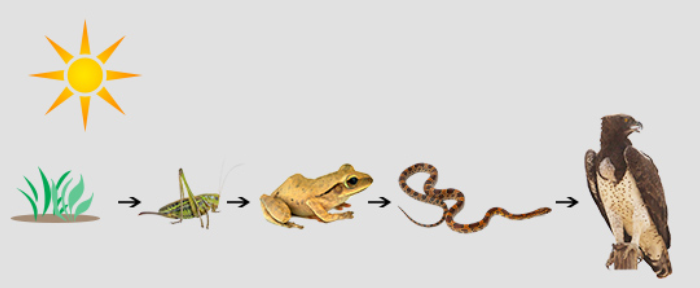 Task: Draw, Use and Define for these key words in a food chain. Producer: The food that first produces energy and gets eaten (Could be grass or seeds) Primary Consumer: The first animal in the food chain (This could be a slug or a cricket) Secondary Consumer: The second animal in the food chain (This could be a mouse or a frog.) Tertiary Consumer: The third animal in the food chain (This could be a snake or an owl.) Extension: Create another food chain and COMPARE them.Wednesday Wednesday TOPICStarter Question: What is a Primary Consumer?  IALT: create my own food chain. Can you recall what a food chain does? How does it affect the other animals? What is an ecosystem and how does it affect the food? An ecosystem is a system that includes all the living things (plants, animals and organisms) in each area, interacting with each other, and also with their non-living environments (weather, earth, sun, soil, climate, atmosphere).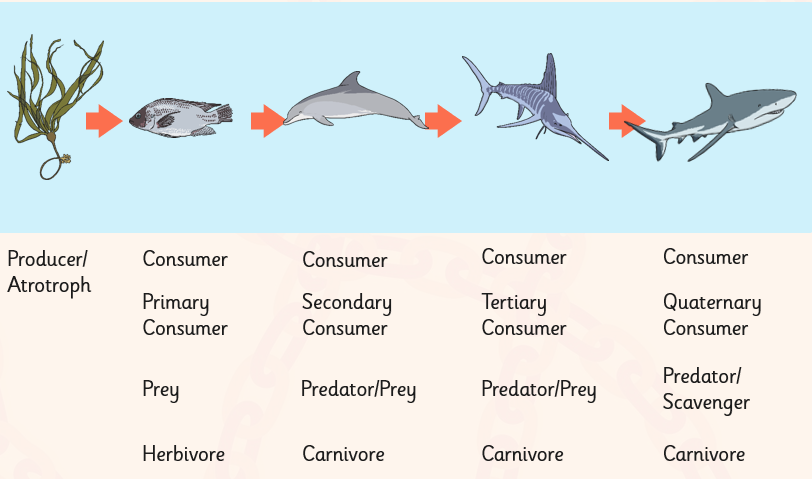 Task: Create 3 of your own food chains using different animals! What animal will you start with? Which animals eat each other?Do you start with the sun?  Can you choose animals that live in different habitats?Extension: Watch on YouTube: https://www.youtube.com/watch?v=qr_U1P7XwhI(The Ecosystem | Educational Video for Kids)Thursday Thursday TOPICStarter Question: 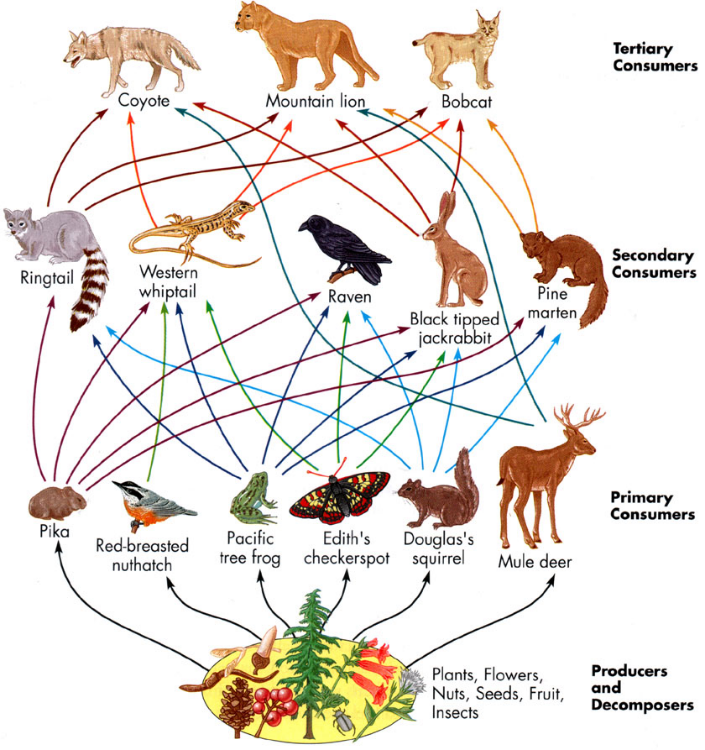 What is a carnivore?  IALT: understand a food web. We know what a food chain is but how is this different to a food web? Well it isn’t. A food web is where you have multiple food chains from one producer! What is the producer here?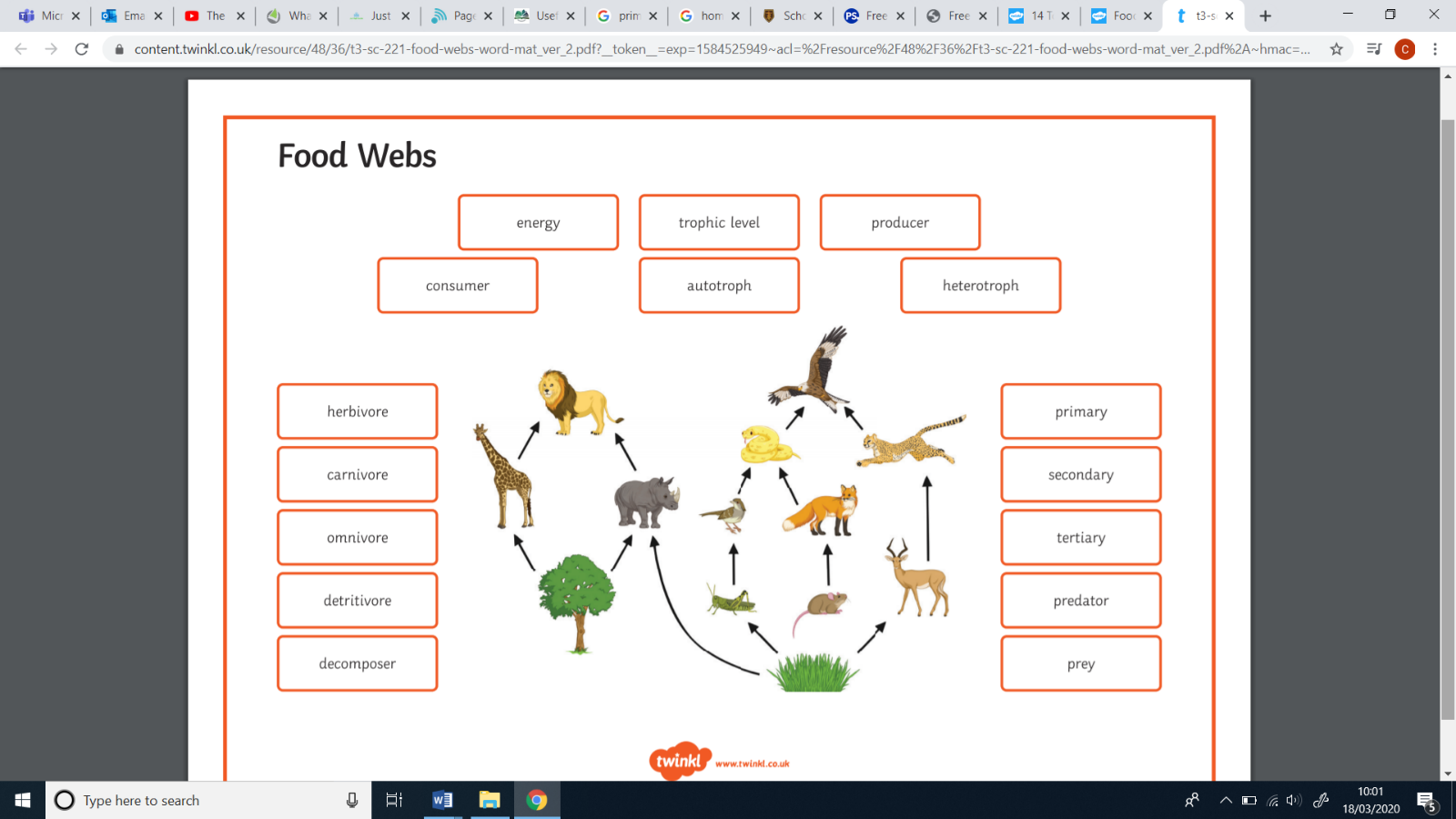 Task: Copy out the food web and add on labels. Can you label the different animals?Can you label the producer, primary consumer, secondary consumers and tertiary consumer?Extension: What way do the arrows point and why? Write a paragraph about why in a food chain and web the arrows point a certain way. Friday Friday TOPICStarter Question: What is a food chain? IALT: create a food web. With all the information you have research it is time to create your own food web with your own creates. First think of a Producer and what could a lot of primary consumers can eat. The think about wat is going to eat the primary consumers and then what will eat the secondary consumers. Task: Create your own food web. Label the creatures you include and use your science words!Here are some examples: 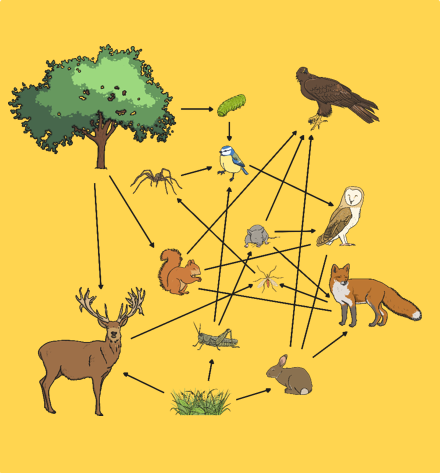 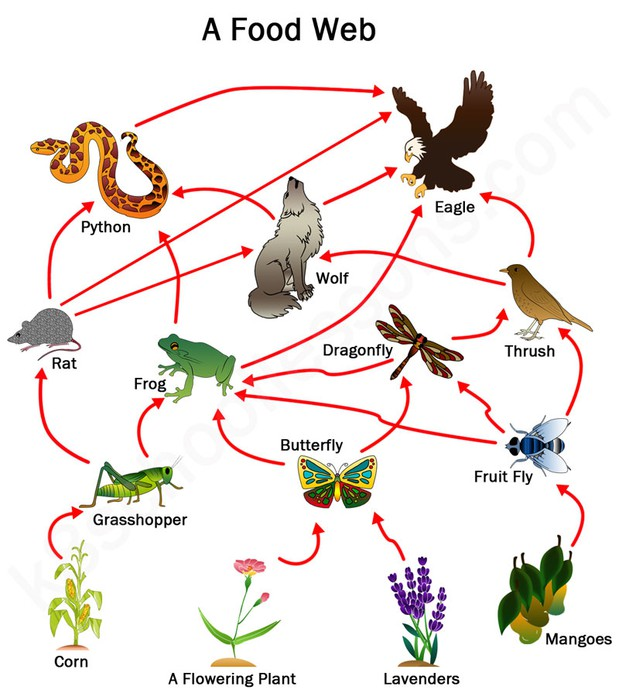 Extension: What is similar about food chains and food webs? What is different? 